STATE OF HAWAI῾ISTATE COUNCIL ON DEVELOPMENTAL DISABILITIESPRINCESS VICTORIA KAMĀMALU BUILDING1010 RICHARDS STREET, Room 122HONOLULU, HAWAI῾I  96813TELEPHONE: (808) 586-8100    FAX: (808) 586-7543November 14, 2018PUBLIC AWARENESS, EDUCATION, & TRAINING COMMITTEE MEETINGTuesday, November 20, 20182:00–3:00 p.m.Hawaii State Capitol, 415 South Beretania Street, Conference Room 423AGENDAI.	CALL TO ORDERII.	INTRODUCTIONSIII.	STATEMENTS FROM THE PUBLICIV.	CONSENT ITEMS	A.	Minutes of the October 10, 2018 Committee Meeting  	B.	AgendaV.	OLD BUSINESSDD Council State PlanDepartment of Human Services ReportDepartment of Health ReportAgencies ReportHB538 Permitted Interaction Group  DD Council Two-Year Work Plan FY 2019 and FY 20202019 Legislative MeasuresVI.	ANNOUNCEMENTSVII.	NEXT MEETING & AGENDAVIII.	 ADJOURNMENT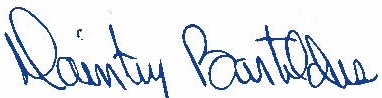 					Daintry Bartoldus, Executive AdministratorIf you require access accommodations, please call the DD Council office (808) 586-8100 by Friday, November 16, 2018.  Requests for access accommodations received after the deadline date may not assure that accommodations requests will be met.  It is the practice of the DD Council that any materials distributed during a meeting need to be accessible for all people in attendance.  Materials in non-accessible format may not be distributed.  The following formats may be needed: Print, Large Print, Braille, and Audio.  Please call the DD Council office regarding number of copies needed.